June 21, 2016	In Re:	R-2016-2538660C-2016-2540738C-2016-2548235C-2016-2548262C-2016-2549382C-2016-2549995(SEE ATTACHED LIST)Pennsylvania Public Utility Commission v. Community Utilities of Pennsylvania Inc.1308(D)Public Input Hearing Notice	This is to inform you that Public Input Hearing(s) on the above-captioned case will be held as follows:Type:			Public Input HearingDate & Time:		Friday, July 8, 2016 @ 1:00 p.m.Location:		Penn Estates Community CenterOak Room443 Penn Estates DriveEast Stroudsburg PA  18301ANDDate & Time:		Friday, July 8, 2016 @ 6:00 p.m.Location:		Hanover Township Community Center3660 Jacksonville RoadBethlehem PA  18017Presiding:	Administrative Law Judge Eranda VeroSuite 4063801 Market StreetPhiladelphia, PA  19107Telephone:	215.560.2105Fax:		215.560.3133	Individuals representing themselves are not required to be represented by an attorney.  All others (corporation, partnership, association, trust or governmental agency or subdivision) must be represented by an attorney.  An attorney representing you should file a Notice of Appearance before the scheduled hearing date.	If you are a person with a disability, and you wish to attend the hearing, we may be able to make arrangements for your special needs.  Please call the scheduling office at the Public Utility Commission at least five (5) business days prior to your hearing to submit your request.	If you require an interpreter to participate in the hearings, we will make every reasonable effort to have an interpreter present.  Please call the scheduling office at the Public Utility Commission at least ten (10) business days prior to your hearing to submit your request.Scheduling Office:  717.787.1399AT&T Relay Service number for persons who are deaf or hearing-impaired:  1.800.654.5988c:	Chairman Brown	Vice Chairman Place	Commissioner Coleman	Commissioner Powelson	Commissioner Sweet	Judge Vero	TUS	June Perry – LA, Keystone 3NW (via email) 	Nils Hagen Frederiksen, CMU (via email)	Dawn Reitenbach 	File Room	Calendar fileR-2016-2538660 - PA PUBLIC UTILITY COMMISSION v. COMMUNITY UTILITIES OF PENNSYLVANIA INC

Revised 6/20/16THOMAS J SNISCAK ESQUIRECHRISTOPHER M ARFAA ESQUIRE
WILLIAM E LEHMAN ESQUIRE
HAWKE MCKEON AND SNISCAK LLP
100 NORTH TENTH STREET
HARRISBURG PA  17101
717-236-1300
Accepts e-ServiceCHRISTINE M HOOVER ESQUIRE
KRISTINE E MARSILIO ESQUIREOFFICE OF CONSUMER ADVOCATE
5TH FLOOR FORUM PLACE
555 WALNUT STREET
HARRISBURG PA  17101-1923
717-783-5048
Accepts e-ServiceC-2016-2540738PHILLIP C KIRCHNER ESQUIRE
400 NORTH STREET
2ND FLOOR WEST
HARRISBURG PA  17120
717-783-6151Accepts e-ServiceGUILLERMO BARBOSA279 SPICEBUSH DRIVEEAST STROUDSBURG PA  18301C-2016-2548235ERLE GRUBB7609 34TH AVENUE APT #415JACKSON HEIGHTS PA  11372C-2016-2548262YVETTE LAWSON1273 BRENTWOOD DRIVEEAST STROUDSBURG PA  18301C-2016-2549382ADRIAN MARTENCO3137 GREENBRIAR DRIVEEAST STROUDSBURG PA  18301C-2016-2549995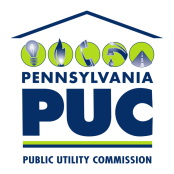  PUBLIC UTILITY COMMISSIONOffice of Administrative Law JudgeP.O. IN REPLY PLEASE REFER TO OUR FILE